План – конспект урокаЦель урока: формировать умение переводить десятичные дроби в проценты и обратноПланируемые результаты: предметные:  умения работать с математическим текстом (извлекать необходимую информацию). Точно и грамотно выражать свои мысли в устной и письменной речи, применяя  математическую терминологию и символикуличностные: умения контролировать процесс и результат учебной математической деятельностиметапредметные: умения работать в группе и паре, слушать партнера; формулировать, аргументировать и отстаивать свою точку зренияЗадачи: Образовательные: обеспечить осознанное усвоение процентов при решении задач; закрепить навыки и умения применять алгоритмы при решении задач на проценты; создание условий для систематизации, обобщения и углубления знаний учащихся при решении задач по теме «Проценты и десятичные дроби»воспитательные: добиваться ответственного отношения к учению, готовности и способности обучающихся к саморазвитию и самообразованию на основе мотивации к обучению и познанию, формирования коммуникативной компетентности в общении и сотрудничестве со сверстникамиразвивающие: способствовать развитию творческой активности учащихся; повысить познавательный интерес к предмету развивать умения учащихся работать в группе и сотрудничать для решения поставленной задачиТип урока: урок изучения нового материалаФормы работы учащихся: фронтальная, групповая, парная, индивидуальнаяНеобходимые ресурсы: 1. Экран2. Мультимедиа проектор3. Персональный компьютер (ноутбук) 4. «Телешкола» - сайт ЧИППКРО 5. Подготовленные записи на доске (устный счет)6. Листы   контроля (самооценивания)7. Карточки с индивидуальными  заданиями (сам работа-2 варианта)8. Карточки с домашним заданием Технологическая карта урокаЗадача технологической карты – отразить “деятельностный подход” в обученииХод урокаКарточка самооцениванияФ. И. _______________________________________________Система оценивания:"+" - справился с задачей без затруднений,"±" - справился с задачей, но возникали сложности,"-" - не справился с задачей.Если у вас: 5- 4,5 «+» - ставим оценку «5»;                     4- 3,5  «+» - «4»;                     3- 2,5 «+» - «3»ФИОМесто работыДолжностьПредметКлассТема и номер урока в темеБазовый учебникЦветкова Т.Ю.МОУ СОШ  № 31                                          учитель математикиматематика5Проценты и десятичные дроби (урок №2)Виленкин Н. Я., Жохов В. И., Чесноков А. С., Шварцбурд С. И. Математика 5 класс: Учебник для общеобразовательных учреждений. - М.: Мнемозина, 2012№Этап урокаЦельДеятельность учителяДеятельность учениковВремяФормируемые УУДФормируемые УУДФормируемые УУД№Этап урокаЦельДеятельность учителяДеятельность учениковВремяПознавательныеРегулятивныеКоммуникативные, личностные1234567891Самоопределение           к деятельностиСоздать благоприятный психологический настрой на работуВключение в деловой ритмПеред изучением нового материала учащимся раздаются карточки с индивидуальными заданиями, а также «Лист контроля»Девиз урока: новому поколению - новые знанияВключаются в деловой ритм урока(Знакомство с «Листом контроля», уточнение критериев оценки)2Умеют слушать и вступать в диалог2Актуализация знаний и фиксация затруднений в деятельностиАктуализация опорных знаний и способов действийОрганизует устный  счет и повторение пройденного материалаВыявляет уровень знаний, определяет типичные недостаткиУчаствуют в работе по повторению, oтвечают на поставленные вопросы, выполняют задание, тренирующее отдельные способности к учебной деятельности5Осознают качество и уровень усвоенияОценивают  достигнутый  результатУмеют представлять содержание в устной форме3Постановка учебной задачиОбеспечение мотивации учения детьми, принятие ими целей урокаАктивизирует знания учащихся, создает проблемную ситуацию (начинает беседу с проблемной задачи по будущей теме урока, задает учащимся наводящие вопросы)Ставят цели, формулируют  тему урокаПытаются решить задачу известным способом4Ставят учебную задачу на основе соотнесения того, что уже известно и усвоено, и того, что еще неизвестно (выделяют и формулируют проблему)Формулируют познавательную цель и строят действия в соответствии с нейУмеют вступать в диалог, участвовать в коллективном обсуждении вопроса4Построение проекта выхода из затрудненияЗнакомство учащихся с «ТЕЛЕШКОЛОЙ»Построение проекта выхода из затрудненияСоставляют план достижения цели и определяют средства (самостоятельно изучают новую тему- пользуются текстом электронного учебника Телешколы)15Умеют выбирать смысловые единицы текста и устанавливать отношения между нимиСоставляют план и последователь-ность действийРаботают в группе; планируют общие способы работы, обмениваются знаниями между членами группы для принятия эффективных совместных решений, учатся аргументировать и отстаивать свою точку зрения, развивают способность брать на себя инициативу5Первичное закреплениеОрганизовать первичное  закрепление новых знанийОбеспечение восприятия, осмысления и первичного запоминания  учащимися  изучаемой темыУстанавливает осознанность восприятия, организует первичное обобщениеРешают типовые задания с проговариванием алгоритма вслух8Вносят коррективы и дополнения в способ своих действийУмеют представлять содержание в письменной и устной формеСамостоятельно организуют учебные взаимодействия в паре6Самостоятельная работа с взаимопроверкой  по эталонуОрганизовать деятельность по применению новых знанийОрганизует деятельность по применению новых знанийВыполняют самостоятельную работу. Осуществляют взаимопроверку, пошагово сравнивая с эталоном6Структурируют знанияСличают способ и результат своих действий с эталоном7Рефлексия деятельностиДать качественную оценку работы класса и отдельных учащихсяОрганизует рефлексию (подводит итоги работы групп и класса в целом)Осуществляют самооценку собственной учебной деятельности, соотносят цель и результаты, степень их соответствия. Сдают карточки самооценивания3Оценивают  достигнутый  результат (осознают качество и уровень усвоения)8Информация о домашнем заданииОбеспечение понимания детьми содержания и способов выполнения домашнего заданияДает комментарий к домашнему заданиюУчащиеся получают листочки с домашним заданием2Этапы урокаДеятельность учителяДеятельность учеников1. Самоопределение к деятельностиУчитель приветствует учащихся, проверяет их готовность к уроку.- У каждого из вас на столах лежат карточки самооценивания. Подпишите их. В течение урока мы с вами будем выполнять различные задания. По окончанию решения каждой задачи, вы должны оценить свою работу:"+" - справился с задачей без затруднений,"±" - справился с задачей, но возникали сложности,"-" - не справился с задачей. Девиз урока: Новому поколению – новые знанияУчащиеся слушают учителя, подписывают карточки самооценивания2. Актуализация знаний и фиксация затруднений в деятельностиУстный счет: 1.Как умножить десятичную дробь на 10; на 100; на 1000?Выполните умножение: (на доске)а)  2,46 ∙ 10      б) 3,687 ∙ 100       в) 84,54   ∙ 1000     0,19 ∙ 10          30,25 ∙ 100            8,7       ∙ 1000     7,4   ∙ 10          0,009 ∙ 100            0,0018 ∙ 1000     0,1   ∙ 10          0,75   ∙ 100            0,201   ∙ 10000     0.01 ∙ 10          0,1     ∙ 100            0,0006 ∙ 100002. Как разделить десятичную дробь на 10; на 100; на 1000?Выполните деление: (на доске)а)  2,46 : 10      б) 3,687 : 100       в) 84,54   : 1000     0,19 : 10          30,25 : 100            8,7       : 1000     7,4   : 10          0,009 : 100            0,0018 : 1000     0,1   : 10          0,75   : 100            0,201   : 10000     0.01 : 10          0,1     : 100            0,0006 : 10000Учащиеся устно выполняют предложенные задания и отвечают на вопросы учителяОценивают  достигнутый  результат3. Постановка учебной задачиРассмотрим следующую задачу: Учитель математики подводит итоги успеваемости за 4 четверть. В 5а 9 учеников учатся на отлично и хорошо, а в 5б -11, но в 5а- 16 учеников, а в 5б -20 учеников. Как выяснить какой класс лучше учится?- Ответить на этот вопрос помогут проценты. Если мы выразим количество учащихся в процентах, ответ будет ясен.- Действительно, в нашей жизни человек очень часто сталкивается с понятием проценты. Где мы встречаемся с этим понятием?Кроме того, полученные знания на уроках математики,  помогут вам в дальнейшем при решении задач по физике (например при определении КПД  тепловых двигателей, относительной влажности воздуха), астрономии (химический состав Солнца), химии, биологии. Сегодня ваш урок пройдет в виртуальной школе – ТЕЛЕШКОЛЕ. Вы будете  самостоятельно изучать новую тему.Тема нашего урока: Проценты и десятичные дробиНаша цель на уроке – научиться переводить десятичные дроби в проценты и обратно и применять полученные знания на практикеУчащиеся предлагают свои решенияОтвечают на поставленный вопрос  (В школе, аптеке, магазине, в банке, в газетах,  в журналах, и по телевизору)Формулируют тему и цель урока, задачи Записывают в тетради дату и тему урока4. Построение проекта выхода из затрудненияУчитель: Решая задачи на проценты, вы выражали процент дробью. А так как проценты означают сотые доли, то их очень легко представлять десятичными дробями и использовать десятичные дроби при выполнении процентных вычислений.Сейчас мы с вами поработаем в группах и решим несколько задач, связанных с темой нашего урока. Мы будем работать в группах по 4 человека. На группы мы делимся следующим образом: первая парта работает вместе со второй партой. Третья парта работает вместе с четвертой партой.Я сейчас раздам вам задания из «Телешколы». Каждая группа выполнит по одному заданию. После этого мы проведем совместное обсуждение решенных вами задач. Один представитель от каждой группы у доски покажет нам решение задачи своей группы.Работа в группахЗадание 1 группеПо электронному учебнику прочитайте, как представить процент в виде десятичной дроби. Разберите примеры выражения процентов десятичной дробьюПредставление процента десятичной дробьюРассмотрим пример, который поможет понять, как выразить проценты десятичной дробью.Пример 1. В состав атмосферы Земли около её поверхности входят следующие газы: азот — 78%; кислород — 21%; 1% приходится на другие газы, среди которых наибольшую долю составляет аргон, и в очень небольших долях углекислый газ, водород и др.Выразим долю каждого газа десятичной дробью.
Можно рассуждать следующим образом:
Азот: 78% — это 
Кислород: 21% — это 
Другие газы: 1% — это 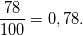 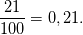 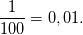 Можно прийти к такому же результату, рассуждая несколько иначе:1% — это одна сотая, или 0,01; значит, 78% — это 0,01 ⋅ 78 = 0,78, а 21% — это 0,01 ⋅ 21 = 0,21.Из рассмотренного примера легко подметить, что выразить процент десятичной дробью можно коротким путём, не проводя приведённые выше рассуждения.Чтобы выразить проценты десятичной дробью, надо число, стоящее перед знаком процента, умножить на 0,01, или, что одно и то же, разделить на 100. Выразим десятичной дробью проценты в следующих предложениях:
1) На распродаже цена диска с компьютерной игрой составила 80% от прежней цены.80% — это 80 : 100 = 0,8, т. е. новая цена диска составила 0,8 его прежней цены.

2) Через год сумма денег на банковском счёте составила 120% от вложенной суммы.
120% — это 120 : 100 = 1,2, т. е. сумма на счёте увеличилась в 1,2 раза.

3) Вес годовалого ребёнка составил 300% от его веса при рождении.
300% — это , т. е. вес годовалого ребёнка в 3 раза больше, чем новорождённого.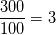 Задание 2 группеВ тексте учебника прочитайте, как перейти от десятичной дроби к процентам. Разберите пример с составом атмосферы Земли (задание из «Телешколы»)Выражение дроби в процентахИтак, чтобы перейти от процентов к десятичной дроби, надо число процентов разделить на 100. Чтобы перейти от десятичной дроби к процентам, надо выполнить обратную операцию.Проиллюстрируем это на рассмотренном примере с составом атмосферы Земли.Пример 2. Известно, что азот составляет 0,78 смеси газов, входящих в атмосферу. Выразим эту дробь в процентах.Умножив 0,78 на 100, получим, что 0,78 — это 78%. Действительно,
 а  — это 1%, значит,  — это 78%.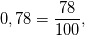 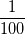 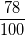 Таким образом, чтобы выразить десятичную дробь в процентах, надо эту дробь умножить на 100.Точно так же следует поступать и при переходе от других десятичных дробей к процентам:
0,08 — это 8% (так как 0,08 ⋅ 100 = 8);
0,6 — это 60% (так как 0,6 ⋅ 100 = 60);
1,2 — это 120% (так как 1,2 ⋅ 100 = 120).Задание 3 группеВ тексте учебника прочитайте, как перейти от обыкновенной дроби к процентам. Разберите пример.Чтобы выразить в процентах обыкновенную дробь, надо сначала превратить её в десятичную.А чтобы выразить десятичную дробь в процентах, надо эту дробь умножить на 100. Например:
 значит,  — это 40%;
 значит,  — это 64%; 
 значит,  — это примерно 67%.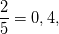 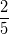 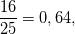 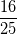 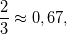 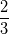 Задание 4 группе Пользуясь текстом учебника или словарём понятий и терминов («Телешкола»), запишите в тетрадь для письменных работ, как выразить проценты десятичной дробью.
Запишите десятичной дробью 80%, 120%, 300%.
Чтобы выразить обыкновенную дробь в процентах, надо сначала превратить её в десятичную. Запишите в тетрадь для письменных работ правило перехода от десятичной дроби к процентам. Выразите в процентах: 0,08; 0,6; 1,2;     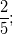 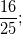 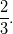 самостоятельно изучают новую тему,  пользуются текстом электронного учебника «Телешкола»Учащиеся работают в группе, планируют общие способы работы, обмениваются знаниями между членами группы для принятия эффективных совместных решенийОдин представитель от каждой группы у доски покажет решение задачи своей группы5. Этап первичное осмысление и закрепление знаний1часть В тетради для письменных работ выполните  задания из учебника1. Выразите десятичной дробью, а затем обыкновенной:
25%, 30%, 20%, 75%, 80%, 50%, 120%, 4%. 2. Какую часть всех дней года составили дождливые дни, если их было 30%?3. Выразите в процентах:
а) 0,24 учащихся школы;
б) 0,75 учащихся школы.4. Выразите десятичную дробь в процентах приближённо, предварительно округлив её до сотых:
а) 0,843;
б) 0,5016.5. Во время распродажи все цены были снижены на 24%. Какую часть старой цены составили новые?6. Во сколько раз увеличилась стоимость товара, если она выросла на 50%; на 35%; на 80%; на 150%?2 часть Выполните тестовое задание1. Соотнесите дроби и соответствующие им проценты2. Выразите в процентах дробь , округлив ответ до единиц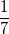 2715143. Выразите десятичной дробью 120%0,12121,021,2Учащиеся у доски решают типовые задания с проговариванием алгоритма вслухУчащиеся в парах выполняют решение предложенных задач. По окончании работы над каждой задачей, оценивают результат своей деятельности на листах оценивания6. Самостоятельная работаСамостоятельная работа1 вариантВыразите десятичной дробью:27% =30% =  3% =Выразите в процентах0,08 учащихся школы0,08=Банк ежегодно начисляет на вклад «Семейный» 6% от имеющейся на счёте суммы. Какую часть общей суммы вклада это составляет?6%=Самостоятельная работа            2 вариантВыразите десятичной дробью:46% =90% =  9% =Выразите в процентах0,09 учащихся школы0,09=Банк ежегодно начисляет на вклад «Семейный» 7% от имеющейся на счёте суммы. Какую часть общей суммы вклада это составляет?7%=Выполняют самостоятельную работу. Осуществляют взаимопроверку, пошагово сравнивая с эталономОтветы:1.Вариант         1)Выразите десятичной дробью:27% = 27 : 100 = 0,2730% = 30 : 100 = 0,3  3% =   3 : 100 = 0, 032)Выразите в процентах0,08 учащихся школы0,08= 0,08 * 100 = 8%3)Банк ежегодно начисляет на вклад «Семейный» 6% от имеющейся на счёте суммы. Какую часть общей суммы вклада это составляет? 6% =  6 :  100 =                                                                                      2.Вариант         1)Выразите десятичной дробью:46% = 46 : 100 = 0,4690% = 90 : 100 = 0,9  9% =   9 : 100 = 0,09Выразите в процентах0,09 учащихся школы0,09= 0,9 * 100 = 9Банк ежегодно начисляет на вклад «Семейный» 7% от имеющейся на счёте суммы. Какую часть общей суммы вклада это составляет?7% =  7 :  100 =                                                                                      7.Рефлексия деятельностиУчитель: Наш урок подходит к концу. Давайте обсудим: какие задачи вызвали у вас затруднения и почему?Решая задачи на проценты, вы выражали процент дробью. А так как проценты означают сотые доли, то их очень легко представлять десятичными дробями и использовать десятичные дроби при выполнении процентных вычислений.Собираются карточки самооценивания и выставляются оценки за работу на урокеУчащиеся анализируют свою работу, выражают вслух свои затруднения и обсуждают правильность решения задачУчащиеся сдают карточки самооценивания8. Информация о домашнем заданииДомашнее задание:1. Выразите десятичной дробью, а затем обыкновенной:
25%, 30%, 20%, 75%, 80%, 50%, 2%, 4%, 124%, 175%, 105%, 250%.2. Какую часть всех дней года составили дождливые дни, если их было 30%? 3. Площадь территории Норвегии составляет примерно 123% площади Великобритании. Площадь какой страны больше и во сколько раз? 4. Выразите в процентах:
а) 0,24 учащихся школы;
б) 0,75 учащихся школы. 5. Выразите десятичную дробь в процентах приближённо, предварительно округлив её до сотых:
а) 0,843;
б) 0,5016. 6. Выразите в процентах, округлив ответ до единиц:
а)  учащихся школы;
б)  населения Хабаровска.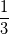 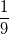 Учащиеся получают карточки с домашним заданием, читают, задают вопросыУчащиеся могут выбирать задание из предложенных учителем с учётом индивидуальных возможностей№ заданияЗаданиеОценка1Устный счет2Работа над проектом 3Работа у доски (решение типовых заданий)4Тест5Самостоятельная работаИтого: ваша оценка за урок